Commissione Paritetica Docenti-Studenti del Dipartimento di……………SOMMARIOSezione I - Parte generale di “presentazione”Descrizione della composizione e delle modalità organizzative della CPDS(parte comune da riportare in tutte le Relazioni annuali dei Corsi di Studio)Analisi dei dati di ingresso, percorso e uscita dei singoli CdSSezione II - Parte specifica di “approfondimento” Analisi dei Corsi di StudioSezione III - Valutazioni complessive finaliSezione IV - Appendice on line    Elenco degli allegati a supporto della relazione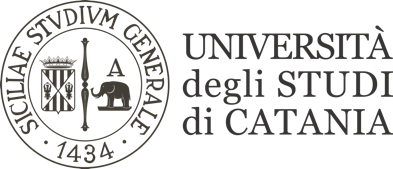 Dipartimento diXXXXXXDipartimento di…………………………….Dipartimento di…………………………….Elenco dei Corsi di studio afferenti al Dipartimento / Scuola   attivi A.A…………Elenco dei Corsi di studio afferenti al Dipartimento / Scuola   attivi A.A…………Corso di Laurea in...Corso di Laurea Magistrale in...Corso di Laurea Magistrale a ciclo unico in...Corso di Laurea in...Corso di Laurea Magistrale in...Corso di Laurea Magistrale a ciclo unico in...Sito webSito webInserire linkInserire linkComposizione della Commissione Paritetica per il quadriennio …..Composizione della Commissione Paritetica per il quadriennio …..DocentiDocentiNominativo 1 (Presidente)Cds/Area di afferenzaNominativo 2Cds/Area di afferenzaNominativo 3Cds/Area di afferenzaNominativo 4Cds/Area di afferenzaNominativo 5Cds/Area di afferenzaNominativo 6Cds/Area di afferenzaStudentiStudentiNominativo 1Cds/Area di afferenzaNominativo 2Cds/Area di afferenzaNominativo 3Cds/Area di afferenzaNominativo 4Cds/Area di afferenzaNominativo 5Cds/Area di afferenzaNominativo 6Cds/Area di afferenzaNominativo 2Cds/Area di afferenza* Nel caso in cui il Docente o lo Studente rappresenti più Corsi di Studio culturalmente omogenei e/o verticalmente consequenziali.* Nel caso in cui il Docente o lo Studente rappresenti più Corsi di Studio culturalmente omogenei e/o verticalmente consequenziali.Calendario delle riunioniCalendario delle riunioniLa CPDS si è riunita nelle seguenti date:gg/mm/aaaagg/mm/aaaa….….Nota: le riunioni devono svolgersi con cadenza periodica nell’intero corso dell’annoI verbali sono disponibili nel sito: inserire linkLa CPDS si è riunita nelle seguenti date:gg/mm/aaaagg/mm/aaaa….….Nota: le riunioni devono svolgersi con cadenza periodica nell’intero corso dell’annoI verbali sono disponibili nel sito: inserire linkModalità di lavoroDescrizioneCriticità Elenco delle fonti documentali e statisticheQuesta sezione è da considerarsi facoltativa. Tuttavia, ove possibile, se ne suggerisce la compilazione prendendo in considerazione, ad esempio, elementi fra quelli descritti qui di seguito:Questa sezione è da considerarsi facoltativa. Tuttavia, ove possibile, se ne suggerisce la compilazione prendendo in considerazione, ad esempio, elementi fra quelli descritti qui di seguito:CdS di primo livello o a ciclo unicoCdS di primo livello o a ciclo unicoDati in ingresso (immatricolazioni a.a. 2017/2018): Analisi studenti ammessi dopo il superamento del test di ingresso, evidenziando eventuali debiti formativi, scuola di provenienza e voto di diploma riportato.Percentuali di studenti iscritti al secondo anno (immatricolati 2016/2017) e al terzo anno (immatricolati 2015/2016.)Analisi dei laureati (Almalaurea, XIX Indagine 2018, Profilo dei laureati 2017.Sito Almalaurea CdS di secondo livello (magistrali)CdS di secondo livello (magistrali)Composizione degli iscritti al primo anno per tipo di laurea triennale. Capacità di attrazione del CdS rispetto ad altri ateneiAnalisi dei laureati (Almalaurea, XIX Indagine 2017, Profilo dei laureati 2016 Sito AlmalaureaQuadro A - Analisi e proposte su gestione e utilizzo dei questionari relativi alla soddisfazione degli studenti Quadro A - Analisi e proposte su gestione e utilizzo dei questionari relativi alla soddisfazione degli studenti  Fonti documentali e statistiche Analisi della situazione  Analisi della situazione Proposte per il miglioramentoProposte per il miglioramentoQuadro B - Analisi e proposte in merito a materiali e ausili didattici, laboratori, aule, attrezzature, in relazione al raggiungimento degli obiettivi di apprendimento al livello desiderato Quadro B - Analisi e proposte in merito a materiali e ausili didattici, laboratori, aule, attrezzature, in relazione al raggiungimento degli obiettivi di apprendimento al livello desiderato  Fonti documentali e statistiche Analisi della situazione  Analisi della situazione Proposte per il miglioramentoProposte per il miglioramento Quadro C - Analisi e proposte sulla validità dei metodi di accertamento delle conoscenze e abilità acquisite dagli studenti in relazione ai risultati di apprendimento attesi  Quadro C - Analisi e proposte sulla validità dei metodi di accertamento delle conoscenze e abilità acquisite dagli studenti in relazione ai risultati di apprendimento attesi  Fonti documentali e statistiche Analisi della situazione  Analisi della situazione Proposte per il miglioramentoProposte per il miglioramento Quadro D - Analisi e proposte sulla completezza e sull’efficacia del Monitoraggio annuale e del Riesame ciclico Quadro D - Analisi e proposte sulla completezza e sull’efficacia del Monitoraggio annuale e del Riesame ciclico Fonti documentali e statistiche Analisi della situazione  Analisi della situazione Proposte per il miglioramentoProposte per il miglioramentoQuadro E - Analisi e proposte sull’effettiva disponibilità e correttezza delle informazioni fornite nelle parti pubbliche della SUA-CdSQuadro E - Analisi e proposte sull’effettiva disponibilità e correttezza delle informazioni fornite nelle parti pubbliche della SUA-CdSFonti documentali e statistiche Analisi della situazione  Analisi della situazione Proposte per il miglioramentoProposte per il miglioramentoQuadro F - Ulteriori proposte di miglioramento 